                    FICHE D’INSCRIPTION   Saison 2023-2024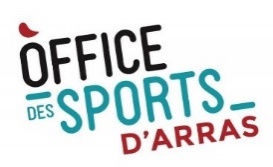                STAGE MULTISPORTS L’ENFANT :Prénom ______________________________ NOM _______________________________________Date de naissance : ___________________________________ Age :__________________________Classe :___________ Ecole fréquentée :_________________________________________________ L’enfant est-il inscrit dans un club sportif ?    OUI    NON   ( rayer la mention inutile) si Oui, lequel :_____________________________________________________________________RESPONSABLE LÉGAL 1 :Prénom ________________________________NOM _____________________________________adresse ___________________________________________________________________________________________________________________________________________________________code postal___________________ commune____________________________________________Téléphone ________________________________________________________________________Adresse mail :_____________________________________________________________________RESPONSABLE LÉGAL 2 :Prénom ________________________________NOM _____________________________________adresse (si différente du représentant légal 1)____________________________________________________________________________________________________________________________code postal___________________ commune____________________________________________Téléphone ________________________________________________________________________Personne à prévenir en cas d’accident (autres que les parents) :NOM Prénom ___________________________________ Tél. _______________________________Document à fournir : une attestation de responsabilité civile mentionnant le nom de l’enfantRENSEIGNEMENTS MEDICAUX1/ Allergies :Médicamenteuses , précisez__________________________________________________Alimentaires, précisez_______________________________________________________Autres , précisez ___________________________________________________________2/ Autorisation d’hospitalisation en cas d’urgence :  ( rayer la mention inutile)            OUI         NON  Si oui, hôpital souhaité ______________________________________________________________3/ Numéro de sécurité sociale : ________________________________________________________4/ Nom du médecin traitant : _________________________________________________________ Téléphone : _______________________________________________________________________Autres renseignements médicaux  à connaitre concernant l’enfant : ____________________________________________________________________________________________________________________________________________________________________________________________________________________________________________________________________________________________________________________________________                 REGLEMENT INTERIEUR             + AUTORISATION PARENTALE1/ La responsabilité de l’Educateur sportif n’est engagée que lors des heures du stage multisports2/ Le dépôt des enfants se fait sous la responsabilité des parents qui s’assurent de la présence d’un éducateur.3/ Un bon comportement, le respect des personnes et du matériel sont de règles durant les stages multisports 4/ Chaque enfant doit venir en tenue de sport et prévoir une bouteille d’eau5/ Les enfants doivent être présent dès le début du cours et être récupérés dans un délai de 10 minutes maximum suivant la fin du cours6/ Prévenir par mail ou sms en cas d’absence de votre enfant à une séance7/ L’office des sports décline toute responsabilité en cas de perte ou de vol8/ Autorisation parentale :J’autorise mon enfant à repartir seul à la fin de la séanceMon enfant repart de la séance accompagnée de : ____________________________________________________________________________________________________________________________________________                                                                     J’autorise la prise et la diffusion de photographie de mon enfantJe n’autorise pas la prise et la diffusion de photographie de mon enfantEn signant, le représentant légal certifie avoir lu, compris et accepte le règlement intérieurFait à____________________________________le _______________________________________Signature :